Supporting information for Microplastic intake, its biotic drivers, and hydrophobic organic contaminant levels in the Baltic herring*Ogonowski M.1,2,3, Wenman V.1, Barth A.4, Hamacher-Barth E. 4, Danielsson S.5 and *Gorokhova E.11 Stockholm University, Department of Environmental Science and Analytical Chemistry, Svante Arrhenius väg 8, SE-106 91, Stockholm, Sweden 2 Swedish University of Agricultural Sciences, Department of Aquatic Resources, Institute of Freshwater Research, Stångholmsvägen 2, SE-178 93, Drottningholm, Sweden3 AquaBiotaWater Research, Löjtnantsgatan 25, SE-11550 Stockholm, Sweden4 Stockholm University, Department of Biochemistry and Biophysics, Svante Arrhenius väg 16C, SE-106 91, Stockholm, Sweden5 Swedish Museum of Natural History, Department of Environmental Science and Monitoring, P. O. Box 50 007, SE-104 05, Stockholm Sweden*corresponding authors:martin.ogonowski@aces.su.se elena.gorokhova@aces.su.se 1.1 Data handling of FTIR spectraFTIR spectra were corrected for atmospheric CO2 absorption by subtraction of a CO2 spectrum and baseline corrected according to Primpke et al. (2018). To reduce noise and enhance the spectrum quality without losing subtle spectral information, each spectrum passed through a baseline correction and denoising procedure using a second order derivative Savitzky-Golay filter (Renner et al. 2019) as implemented in Unscrambler® X (version 10.5.1; Camo Software, 2018). Both pre-processed and original spectra were then compared to the spectral libraries assembled by Primpke and co-workers (Primpke et al. 2018) using BioRad KnowItAll® Informatics System software. The Correlation algorithm implemented in the software was used to evaluate each query spectrum to the spectra of the databases. The most appropriate match (Hit Quality Index; HQI) was selected based on matching peak wavenumber positions. The scale 0 – 100% was used, with 100 being the best possible match, and a minimum 70% HQI between unknown and matched spectra was accepted as a threshold. Moreover, in a ranked list of the database hits, the difference, or gap in the HQI between two successive hits was used as an indicator of the match quality. When several hits were followed by a 10% gap, all these hits were treated as equally plausible matches. In all spectra, we focused on the 3799 to 850 wavenumber (cm-1) region, excluding the interval 2690 to 1900 wavenumber (cm-1) which corresponds to the absorption range of the diamond ATR crystal.Microparticle classificationThe putative microplastic particles found in the gastrointestinal tract of herring by visual identification were classified as either microplastic, semi-synthetic or natural based on the combination of visual information and FTIR spectra (Figure S1, Table S1). When all FTIR spectra showed a closest match with synthethic materials, the particle was classified as synthethic. If some spectra matched natural material but the particle color was of unnatural (bright red or blue) the particle was classified as semi-synthethic. Particles with natural color and at least one match with a natural material were classified as natural.2.1 Model parameterization2.1.1 Clearance rate (CR)Clearance rates (CR) for Baltic herring were calculated based on intake rates of Calanus finmarchicus in the North Sea (Fig. 5 in Varpe and Fiksen 2010), which is the main prey for herring in this area. These copepods are also of similar size (2-3 mm prosome length) as the microplastic particles considered in this study (Pasternak et al. 2004). We used the reported values on C. finmarchicus consumption by herring expressed as (J copepod [J herring]-1 day-1) and ambient C. finmarchicus abundance to obtain the CR.The average CR of the Baltic herring population examined in this study (L h-1) was calculated assuming an energy content of 3.5 kJ and 10 kJ g wet weight-1 for C. finmarchicus and herring, respectively (Varpe et al. 2005). The average weight of the sampled Baltic herring (35 g) was used to derive the consumption rate on an individual basis using a first-order exponential decay function fitted to data on the CR and prey abundance for the North Sea herring feeding on C. finmarchicus (Figure S3). The asymptote value (1.04 × 103 L ind.-1 h-1) was assumed to represent CR of the Baltic herring, because mesozooplankton abundance in the Baltic Sea normally supersede the maximum reported abundance for C. finmarchicus in the North Sea (Varpe and Fiksen 2010, Gorokhova et al. 2016).2.1.2 Ambient MP concentrations in the Baltic Sea (CMP)We used the average microplastic concentrations reported by Gewert et al. (2017) in the outer Stockholm archipelago (0.58 MP m-3) estimated by surface manta trawls (335 µm mesh). These values were used, because the size range (median MP size and inter quartile range, IQR: fragment diameter = 1 mm (IQR 0.6-1.5 mm), fiber length = 1 mm (IQR 1-3 mm)) fits well the size of MP recovered from the fish guts. Also, the polymer materials have been rigorously identified by FTIR in this selection of the field-collected MP, thus ensuring that the fragments collected were indeed microplastics. 2.1.3. Gut evacuation rates (GER)We were not able to find data on gut evacuation rates for adult herring; therefore, a lower and an upper limit reported for two clupeid species of similar size and feeding ecology as the herring analyzed here (Collard et al. 2015) were chosen. The lower limit (0.05 h-1) was adopted from the experimental and field data collected for adult South American pilchard (Sardinops sagax) (van der Lingen 1998). The upper limit (0.26 h-1) was experimentally derived for adult European pilchard (Sardina pilchardus) (Costalago and Palomera 2014).2.2 Monte Carlo simulation of MP burden in the Baltic herringTo estimate MP burden (MP ind-1) dynamics at a given MP abundance from time 0 to the point when it is stabilized (48 h), we performed Monte Carlo simulation with 1000 permutations using STELLA® ver. 9.4.1 software (iSee systems, Inc. Lebanon, NH, U.S.A.), with the equations (Eqs. 1 to 3) integrated as shown in Figure S4. Ambient MP concentrations (CMP) were allowed to vary randomly following a Poisson distribution as were the data presented in Gewert et al. (2017), whereas the CR values were normally distributed with a mean and SD of 1041 L h-1 and 27 h-1, respectively, and GER values varied randomly between 0.05 and 0.26 h-1 without any assumption regarding the distribution (Table S2). The final value of each run was used to represent an individual in the population.SI Tables and FiguresTable S1. FTIR classification results based on the comparison with a reference database (Primpke et al. 2018). A match to one or more equally plausible compounds was accepted at HQI ≥ 70%. Spectra with HQI-scores below this threshold were classified as unknown.Table S1 continuedTable S1 continuedTable S2. Variables and simulation settings used to model microplastic ingestion in Baltic Sea herring. Details regarding derivation of the values are provided in the Supporting Information 2.1.The lower value for GER is based on data for Sardinops sagax (Van der Lingen 1998) while the higher is derived from Sardina pilchardus (Costalago & Palomera 2014).Table S3. Descriptive statistics for the predicted (modelled) and observed distributions of the MP burden in the Baltic herring. The data are presented as either “Total”, i.e., where individuals without MP in the GIT are included, or “Zeros excluded” that shows only the fish with positive MP burden.Table S4. Summary statistics for the generalized additive model showing the degrees of freedom for the smoothing parameter (edf), χ2-statistic, model estimate (Est.), standard error (S.E.), z-statistic and p-value.Table S5. Summary statistics and factor loadings for the variables used in the factor analysis. WS MP burden = weight specific MP burden. Factor loadings > 0.7 are considered statistically significant. Table S6. Summary statistics for the confirmatory generalized additive models showing the degrees of freedom for the smoothing or fixed parameter (edf, df), F-statistic, p-value and deviance explained (dev. (%)) per modeled HOC-group. The initial model included all terms while the final model included only significant terms after backward variable selection (sequential removal of insignificant terms). Residual plots for the initial model are provided in Figure S6.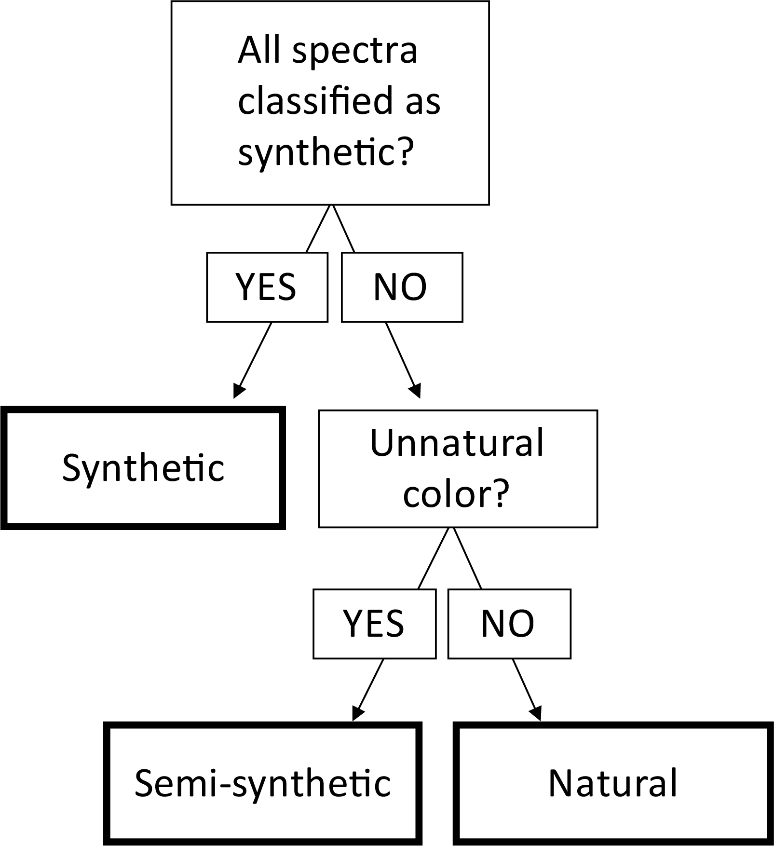 Figure S1. Decision tree describing the classification process of microparticles found in the gastro-intestinal tract of herring using both quantitative FTIR-data and qualitative visual information.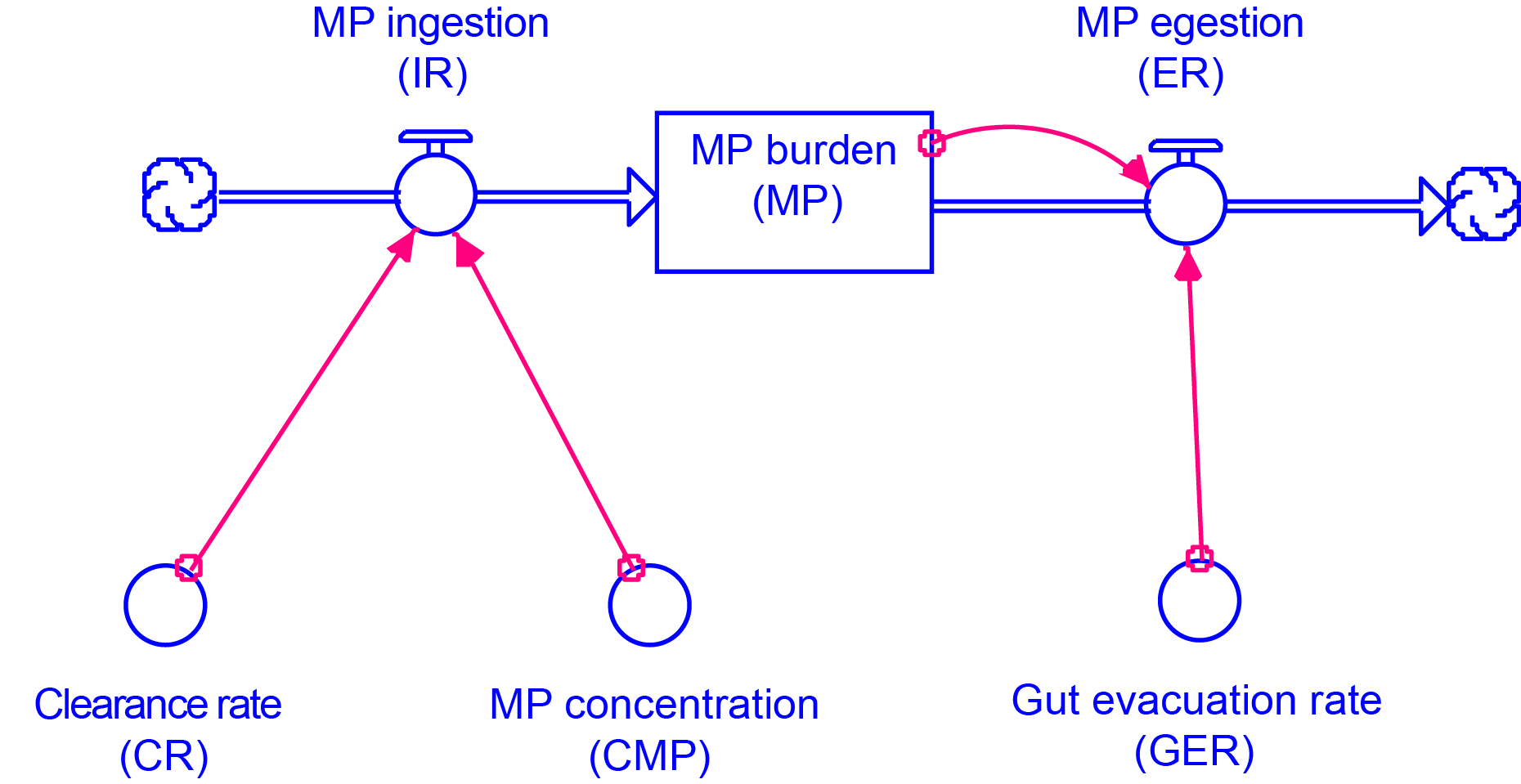 Figure S2. Schematic representation of the model used to predict microplastic ingestion in Baltic herring.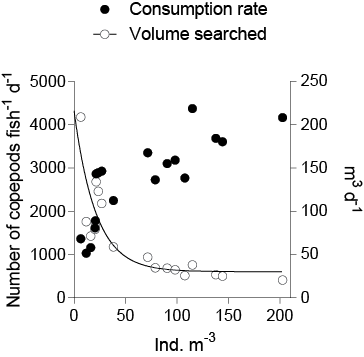 Figure S3. Consumption rates (left axis) and clearance rates (right axis) as a function of Calanus finmarchicus abundance. The values are based on the data presented in Fig. 5, Varpe and Fiksen (2010) and adjusted for fish with average body weight of 35 g.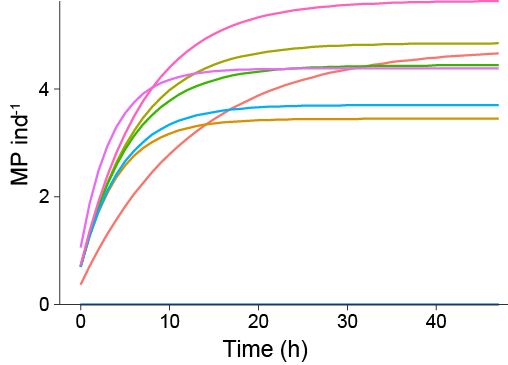 Figure S4. Modeled MP burden (MP ind-1) in the first ten simulation runs for 48 h. Observe that values are stabilized at the end of the simulation; these values are used to represent intrapopulation variability. Three out of ten individuals contain no MP.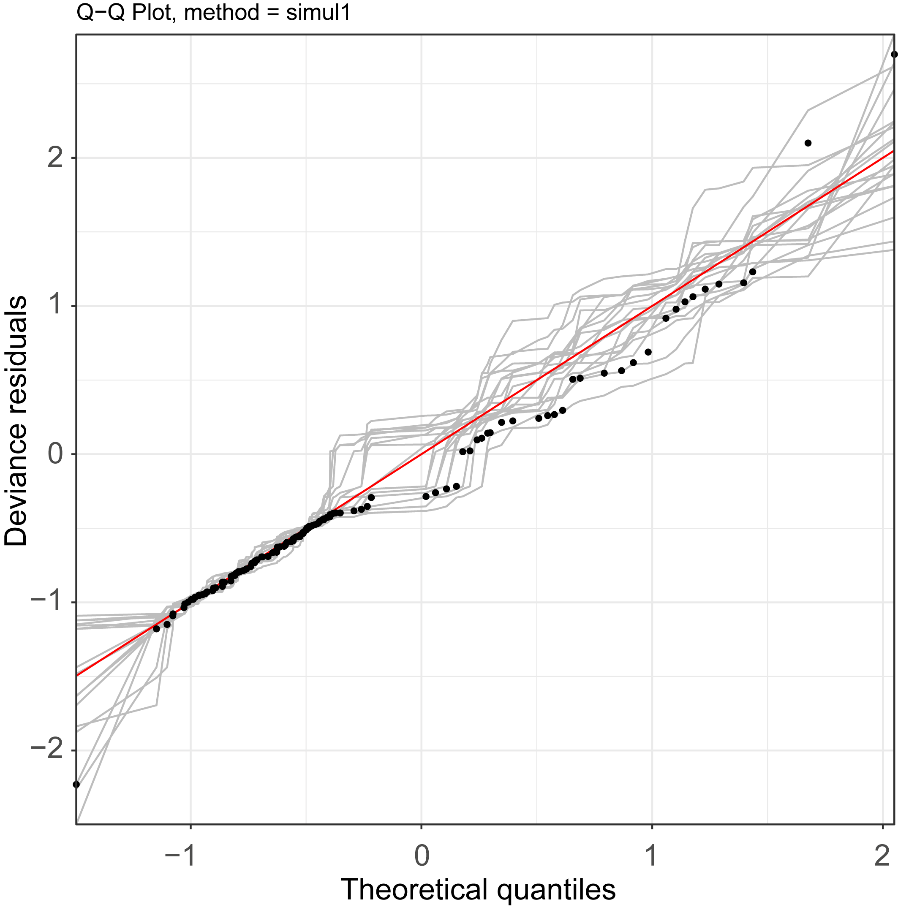 Figure S5. Diagnostic plot for the zero inflated poisson GAM model. The quantile-quantile plot shows the distribution of the deviance residuals as a function of residual quantiles from a theoretical distribution. Black points represent observations. Grey lines are simulated residuals from randomly generated zero inflated data. Observations that distribute close to the theoretical distribution (red line) and are within the bounds of the simulated data indicate appropriate model specification.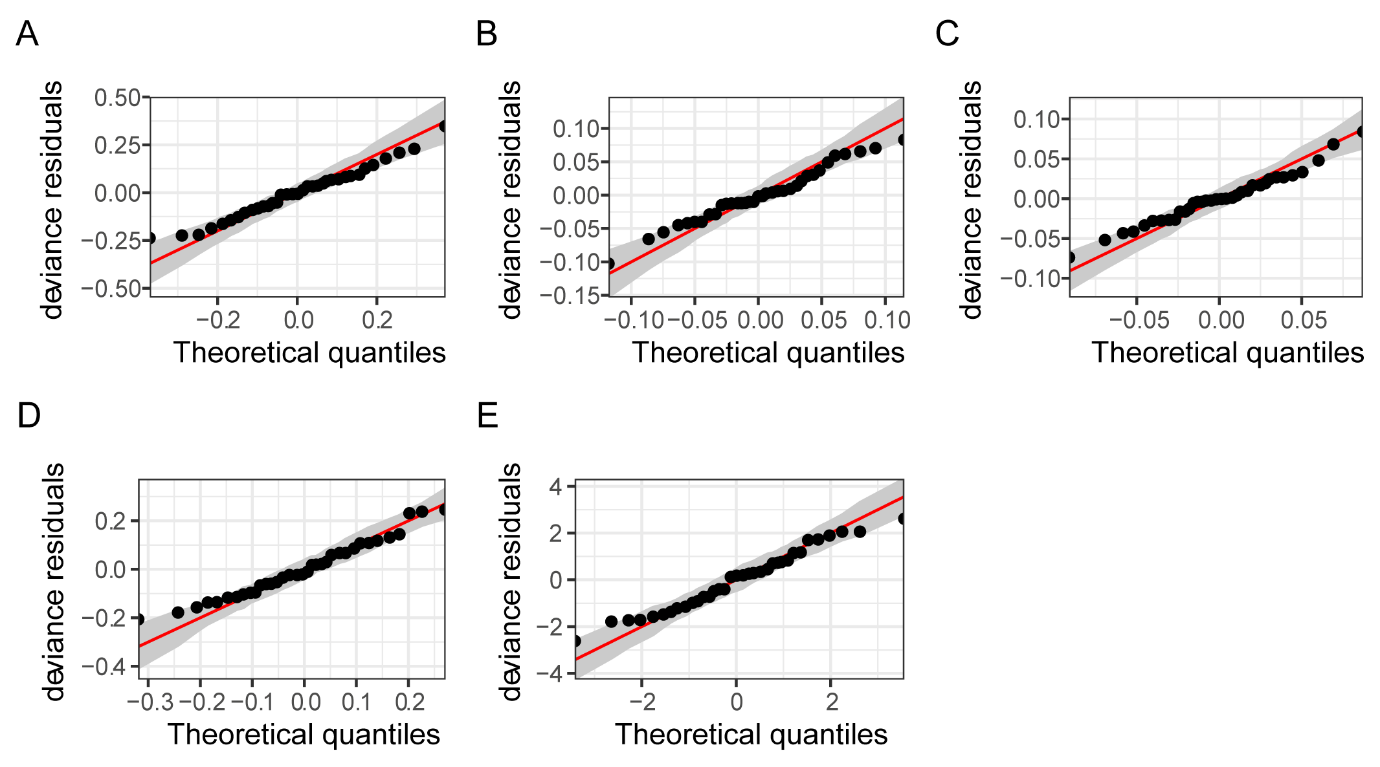 Figure S6. Diagnostic quantile-quantile plots for the confirmatory GAM-analysis (Table S6). The quantile-quantile plot shows the distribution of the deviance residuals as a function of residual quantiles from a theoretical distribution. Black points represent observations. Grey lines are simulated residuals from randomly generated data. Grey bands are 95% confidence intervals. Observations that distribute close to the theoretical distribution (red line) and are within the bounds of the simulated data indicate appropriate model specification.  Each panel refers to a specific model with one of the HOC-groups as the dependent variable: PCBs (A), BDEs (B), DDs (C), HBCD (D) and HCB (E). ReferencesCollard, F., B. Gilbert, G. Eppe, E. Parmentier, and K. Das. 2015. Detection of Anthropogenic Particles in Fish Stomachs: An Isolation Method Adapted to Identification by Raman Spectroscopy. Archives of Environmental Contamination and Toxicology 69:331–339.Costalago, D., and I. Palomera. 2014. Feeding of European pilchard (Sardina pilchardus) in the northwestern Mediterranean: from late larvae to adults. Scientia Marina 78:41–54.Gorokhova E, Lehtiniemi M, Postel L, Rubene G, Amid C, Lesutiene J, Uusitalo L, Strake S, Demereckiene 2016. Indicator properties of Baltic zooplankton for classification of environmental status within Marine Strategy Framework Directive. PLoS ONE 11(7): e0158326.doi:10.1371/journal.pone.0158326van der Lingen, C. D. 1998. Gastric evacuation, feeding periodicity and daily ration of sardine Sardinops sagax in the southern Benguela upwelling ecosystem. South African Journal of Marine Science 19:305–316.Ojaveer, H., A. Lankov, T. Raid, A. Põllumäe, and R. Klais. 2018. Selecting for three copepods—feeding of sprat and herring in the Baltic Sea. ICES Journal of Marine Science.Pasternak, A., K. S. Tande, E. Arashkevich, and W. Melle. 2004. Reproductive patterns of Calanus finmarchicus at the Norwegian midshelf in 1997. Journal of Plankton Research 26:839–849.Primpke, S., M. Wirth, C. Lorenz, and G. Gerdts. 2018. Reference database design for the automated analysis of microplastic samples based on Fourier transform infrared (FTIR) spectroscopy. Analytical and Bioanalytical Chemistry 410:5131–5141.Renner, G., A. Nellessen, A. Schwiers, M. Wenzel, T. C. Schmidt, and J. Schram. 2019. Data preprocessing & evaluation used in the microplastics identification process: A critical review & practical guide. TrAC Trends in Analytical Chemistry 111:229–238.Varpe, Ø., and Ø. Fiksen. 2010. Seasonal plankton–fish interactions: light regime, prey phenology, and herring foraging. Ecology 91:311–318.Varpe, Ø., Ø. Fiksen, and A. Slotte. 2005. Meta-ecosystems and biological energy transport from ocean to coast: the ecological importance of herring migration. Oecologia 146:443.SampleSample typeFTIR ClassificationGroup1transparent fiberfurnatural2transparent fiberpolyvinylsynthetic3blue fiberplant fiber, cellulose, hydroxypropyl methyl cellulose, polyvinyl alcoholsemi-synthetic4transparent fiberalgaenatural5transparent fiberfurnatural6transparent fiberalgaenatural7red fiberfurnatural8black fiberplant fibernatural9black fiberplant fiber, cellulosenatural10blue fiberplant fiber, viscosesemi-synthetic11blue fiberviscose, polyvinylsemi-synthetic12transparent fiberchitinnatural13blue fiberunknownunknown14blue fiberunknownunknown15blue fiberplant fiber, cellulose, hydroxypropyl methyl cellulose, polyvinyl alcoholsemi-synthetic16red fiberplant fiber, cellulose, hydroxypropyl methyl cellulose, rubbersemi-synthetic17black fiberunknownunknown18white fragmentacrylonitrile butadiene styrene, alkyd varnishsynthetic19blue fiberunknownunknown20black fiberunknownunknown21red fiberrubber, ethylene propylene, poly 1-butene isotacticsynthetic22brown fragmentpolyamide, fursynthetic23black fiberrubber, poly 1-butene isotacticsynthetic24black fiberrubber, polyethylenesynthetic25blue fiberfurnaturalSampleSample typeFTIR ClassificationGroup26red fiberunknownunknown27red fiberfur, zeinnatural28red fiberfur, zeinnatural29red fiberfur, zeinnatural30red fiberfur, zeinnatural31red fiberfur, zeinnatural32red fiberfur, zeinnatural33red fiberplant fiber, wood, hydroxyethyl cellulosesemi-synthetic34blue fiberplant fiber, viscose, cellulose, wood, hydroxyethyl cellulosesemi-synthetic35black fiberunknownunknown36blue fiberunknownunknown37white fiberfur, animal fiber, zeinnatural38black fiberhydroxypropyl methyl cellulose, ethyl cellulose, hydroxypropyl cellulosesynthetic39white fragmentfur, chitinnatural40black fiberplant fiber, hydroxypropyl methyl cellulose, viscosesemi-synthetic41black fibercellulose, plant fiber, viscose, woodnatural42black fiberplant fiber, cellulose, hydroxyethyl cellulosenatural43black fiberhydroxyethyl cellulose, wood, plant fiber, cellulosenatural44black fibercellulose, plant fiber, wood, hydroxyethyl cellulosenatural45black fragmentalgae, plant fiber, viscose, wood, cellulosenatural46black fragmentpolyurethane acrylic resin, alkyd varnishsynthetic47brown fiberplant fiber, methyl cellulosenatural48brown fragmentpolyethylene, ethylene propylene, rubbersynthetic49brown fragmenthoneycomb, plant fiber, algaenatural50black fiberpolyester, polyethylene terephthalatesynthetic51brown fiberunknownunknown52black fiberviscose, plant fibernatural53black fragmentalgae, plant fibernatural54red fiberalgaenatural55black fiberunknownunknown56red fiberchitin, furnaturalSampleSample typeFTIR ClassificationGroup57black fiberplant fiber, wood, viscosesemi-synthetic58blue fiberfur, animal fibernatural59black fiberplant fiber, wood, viscosesemi-synthetic60black fiberunknownunknown61black fiberunknownunknownParameterUnitAverageMinMaxS.DDistributionSpeciesMeaningReferenceCMPMP L-15.8 × 10-4PoissonMP concentration in the water columnGewert et al. 2017CRL ind.-1 h-11.04 × 1032.6 × 102NormalClupea harengusClearance rateVarpe & Fiksen 2010GER1h-15 × 10-22.6 × 10-1Sardinops sagax, Sardina pilchardusGut evacuation rateVan der Lingen 1998, Costalago & Palomera 2014IRMP h-1Number of MP ingested at time tMPMPNumber of MP in fish stomach at time tERMP h-1Number of MP egested at time tTotalTotalZeros excludedZeros excludedModObsModObsn100013080629Mean4.70.95.93.9SD4.72.64.54.4Median3.604.42Min001.31Max33.31733.317Range33.3173216Skew1.84.221.6Kurtosis518.25.71.4SE0.10.20.20.8Variableedfχ2Est.S.E.zps(Weight)1.4416.80.0002s(Reproductive phase)3.2611.10.02s(Gut fullness)2.8641.3<0.0001s(Age)1.0018.8<0.0001(Intercept)-8.93.0-3.00.003Western Gotland Basin7.32.92.60.01Northern Baltic proper9.93.42.90.003Bothnian Sea6.83.32.10.04Bothnian Bay7.33.32.20.03Deviance explained64.7%Factor 1Factor 2WS MP burden-0.1350.578BDE sum0.9210.243HBCD0.997-0.042DD sum0.9530.083HCB0.941-0.099PCB sum0.5620.824SS3.9691.091Proportion var0.6620.182Cumulative var0.6620.843Initial modelInitial modelInitial modelInitial model      Final model      Final model      Final modelModelDependent variableExplanatory variable(e)df(e)dfFpdev. (%)(e)dfFpdev. (%)1PCBss(Weight)1.911.910.810.4167.447.9s(Reproductive phase)1.001.000.0010.98s(Age)1.161.160.400.53s(Weighted MP burden)1.651.651.590.23s(Gut fullness)2.062.061.260.24Basin4.004.003.180.034.006.90<0.0012BDEss(Weight)1.781.780.620.5176.553.6s(Reproductive phase)1.001.004.030.061.0024.30<0.001s(Age)2.592.592.000.14s(Weighted MP burden)1.001.001.510.23s(Gut fullness)2.392.392.880.052.333.570.04Basin4.004.002.810.053DDss(Weight)3.243.249.93<0.00196.03.2814.54<0.00195.6s(Reproductive phase)1.001.000.990.33s(Age)1.001.008.430.011.0014.10<0.001s(Weighted MP burden)1.001.000.160.69s(Gut fullness)1.901.903.470.051.634.640.02Basin4.004.0018.80<0.0014.0033.42<0.0014HBCDs(Weight)1.521.520.230.7382.877.4s(Reproductive phase)1.001.008.490.011.0010.20<0.01s(Age)1.001.006.140.021.007.570.01s(Weighted MP burden)1.001.000.100.76s(Gut fullness)1.931.932.070.16Basin4.004.001.790.174.002.580.065HCBs(Weight)1.001.000.020.8876.273.0s(Reproductive phase)1.001.005.640.031.005.860.02s(Age)1.201.204.290.061.385.540.03s(Weighted MP burden)1.001.000.100.75s(Gut fullness)2.082.080.780.65Basin4.004.001.010.424.003.160.03